ŠOLA V NARAVI 6.r – SREDADanes smo se prebudili v rahlo vetrovno jutro. Po zajtrku smo se odpravili na daljši sprehod do Pirana. Destinacija od Portoroža do Pirana ponuja veliko skritih kotičkov in eden najlepših načinov za njihovo odkrivanje so prav dolgi sprehodi ob morju. Sprva smo kupili razglednice, se urili v njihovem pisanju ter jih z veseljem odposlali svojim domačim. V Akvariju smo si ogledali pisani podvodni svet. Zelo zanimivi so bili morski konjički, morena, morski pajki in še kaj. Še nakup spominkov in pokušanje slastnega sladoleda. Sledila je vožnja z ladjo Aquatica, a žal si podvodnega sveta v pravi luči nismo mogli ogledati, zaradi premočne burje in valov na strani Strunjanskega zaliva. Podali smo se iz Pirana proti marini v Portorožu in videli kompleks Bernardina še iz druge perspektive. Kosilo, učne ure in plavanje, a tokrat večina že v morju! Pravi korenjaki so tile fantje in dekleta( in seveda učitelja športnika😄). Še bazen, izpopolnjevanje časa plavanja ter lačnih trebuščkov smo se podali v vilo na peko palačink. Izpod pridnih rok naših kuharic so nastale najbolj slastne palačinke na naši obali😋. Zvečer pa igre zunaj na terasi in skok v posteljo. 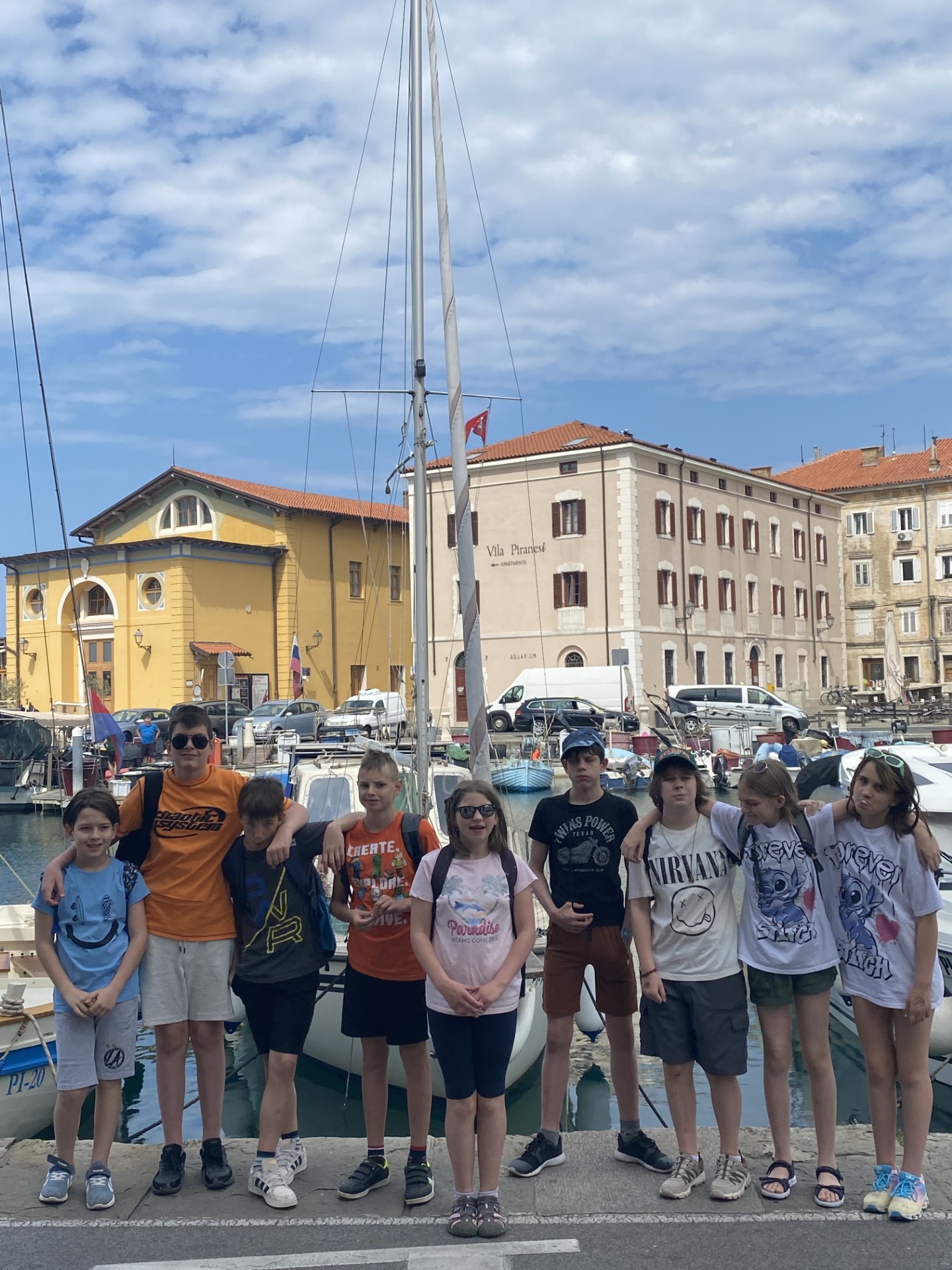 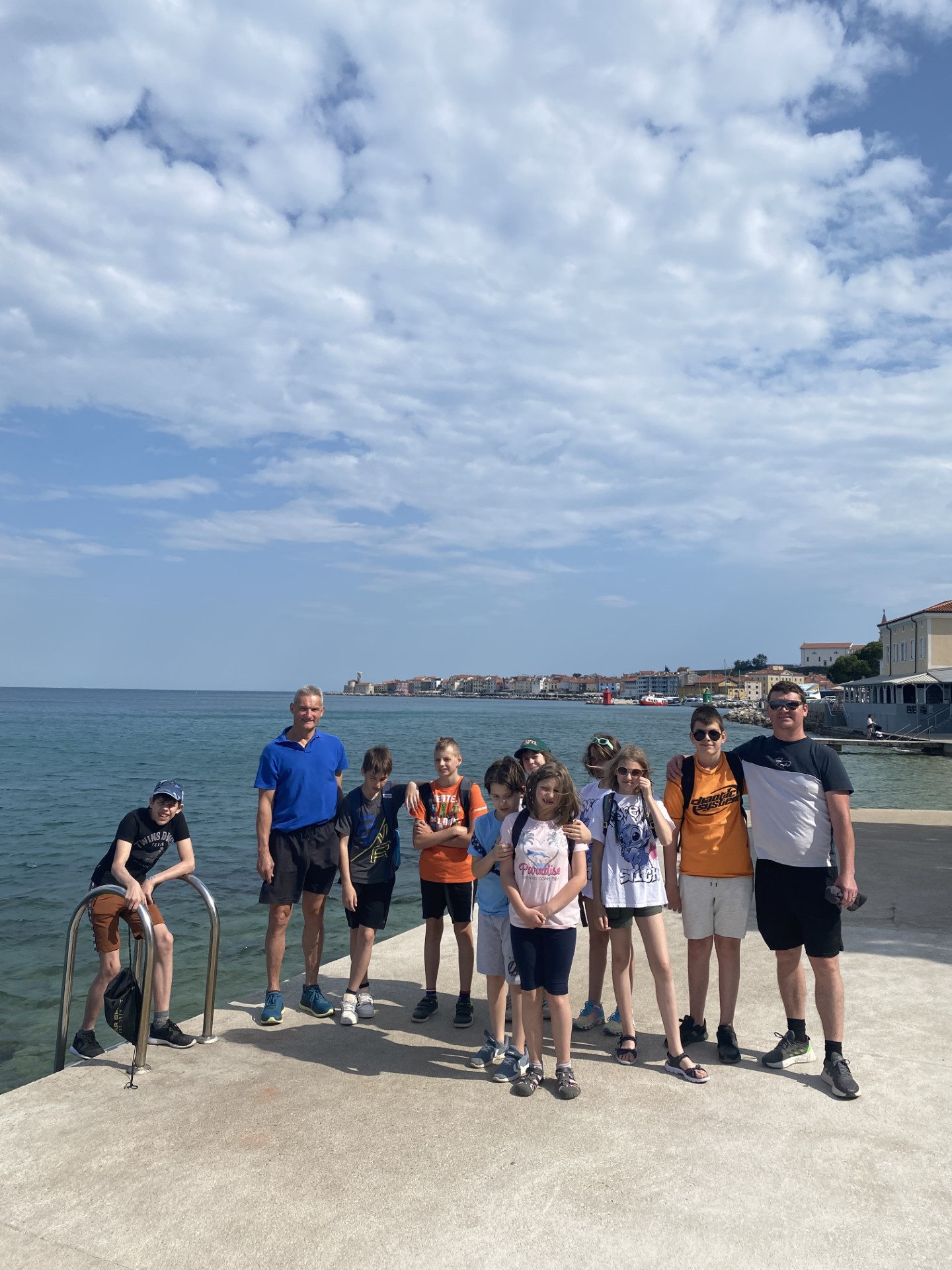 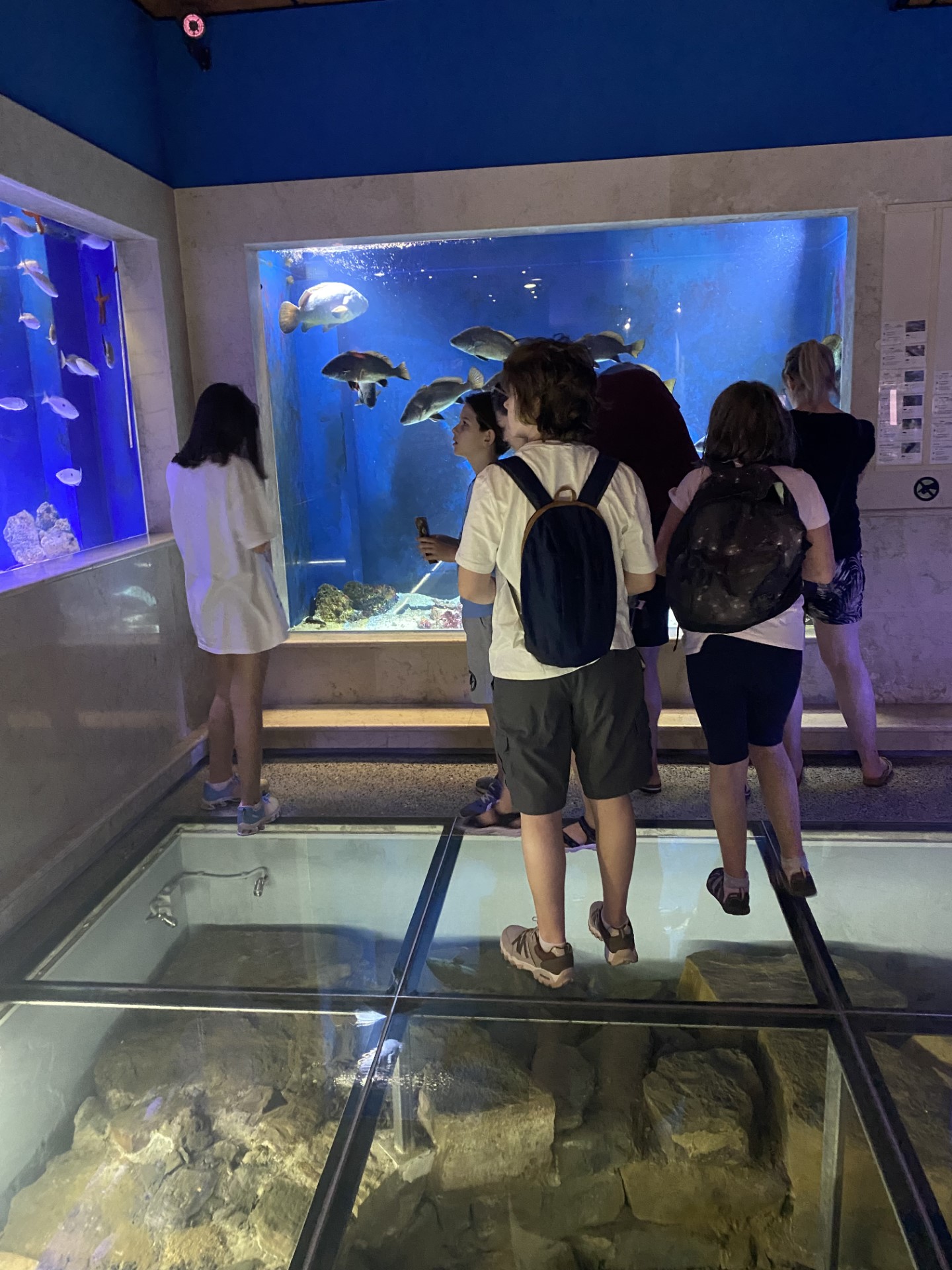 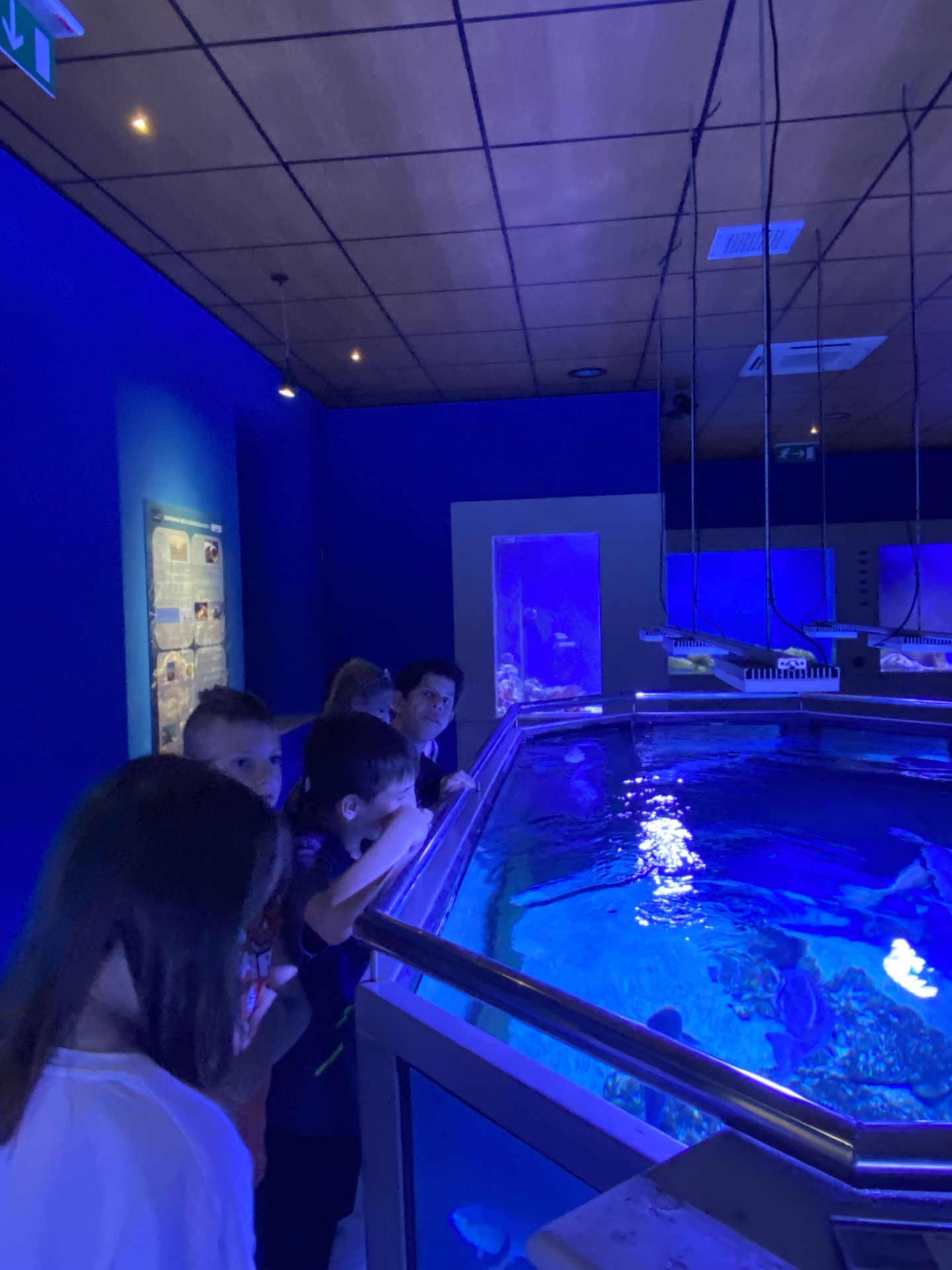 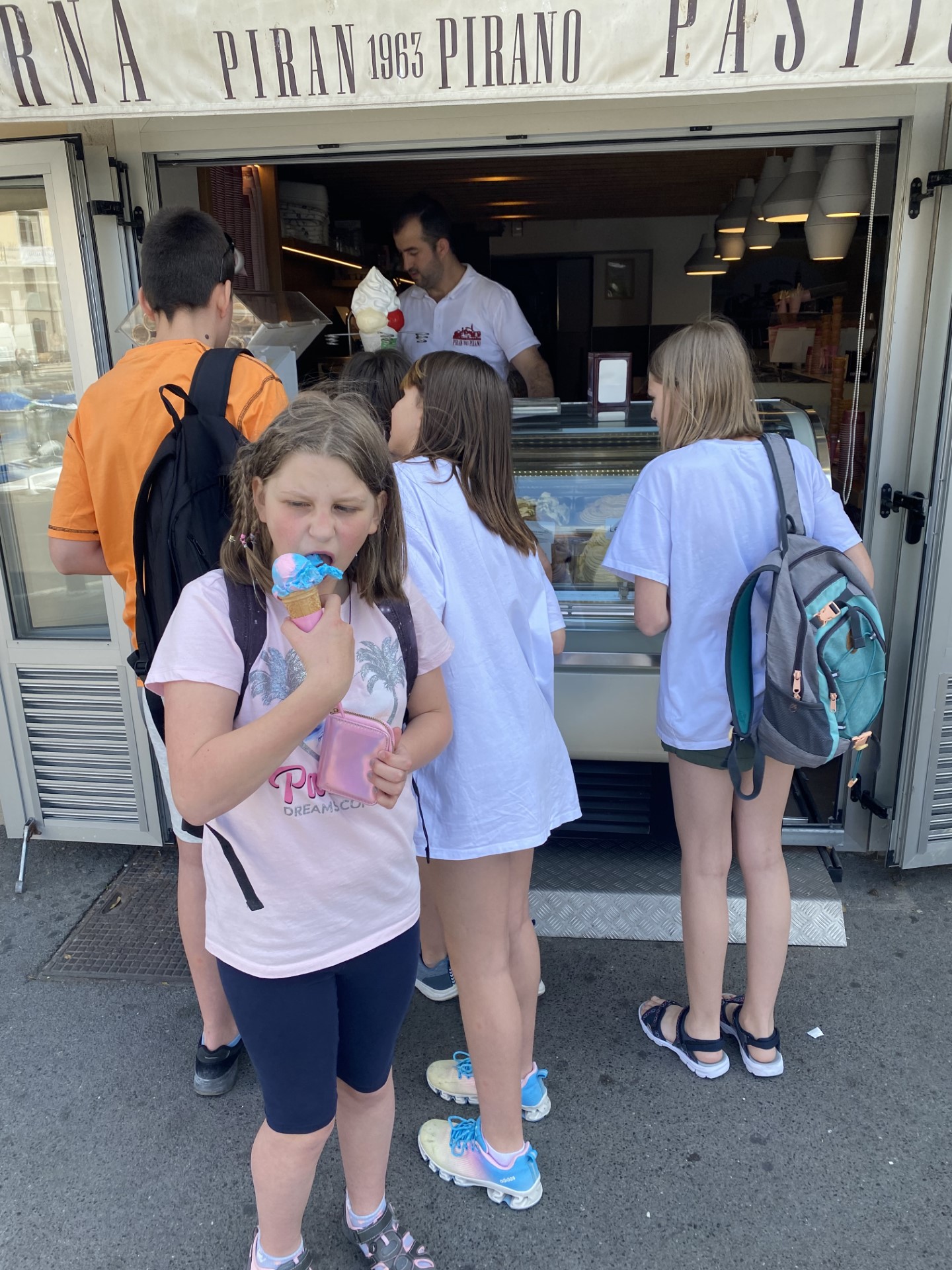 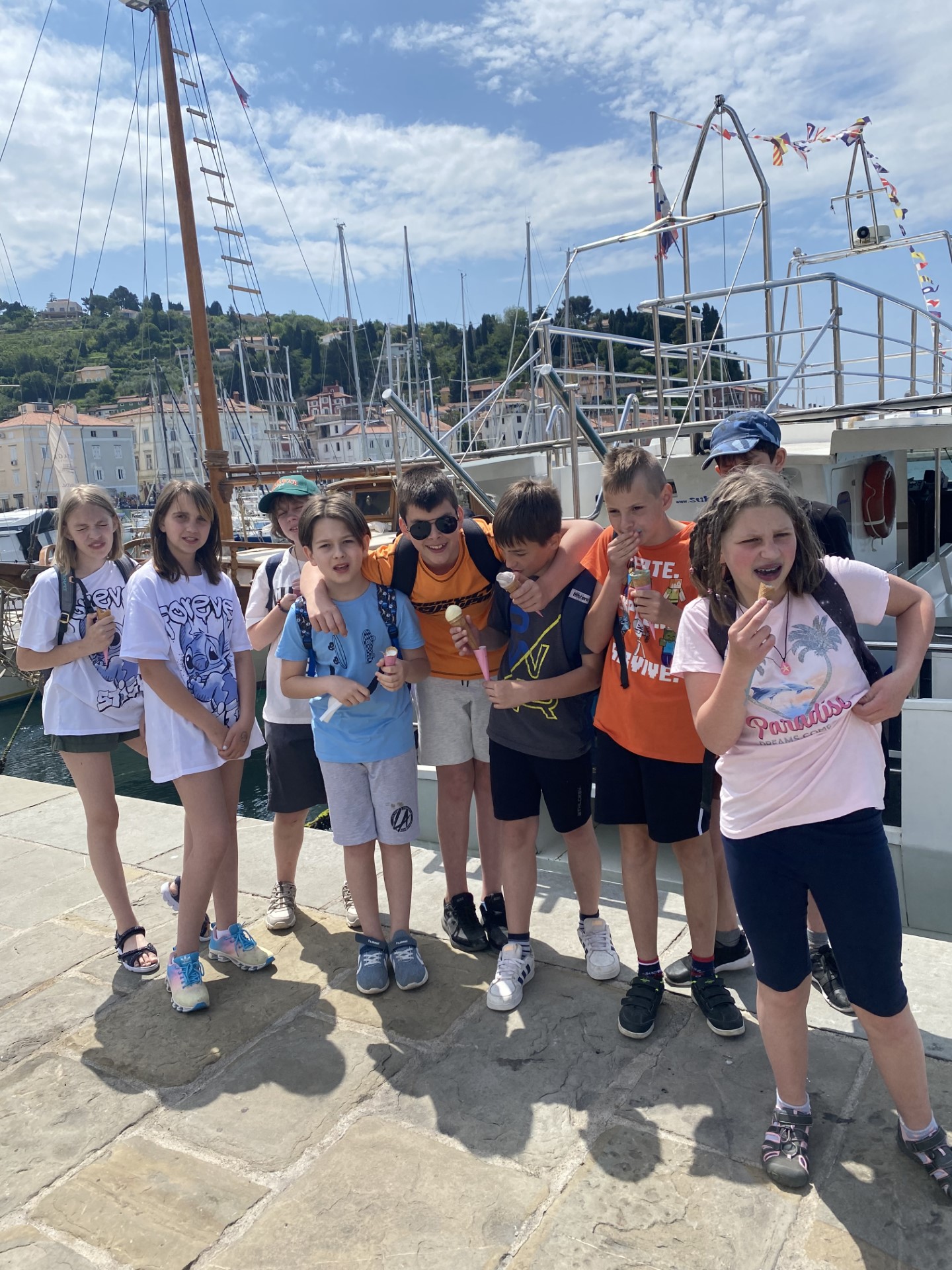 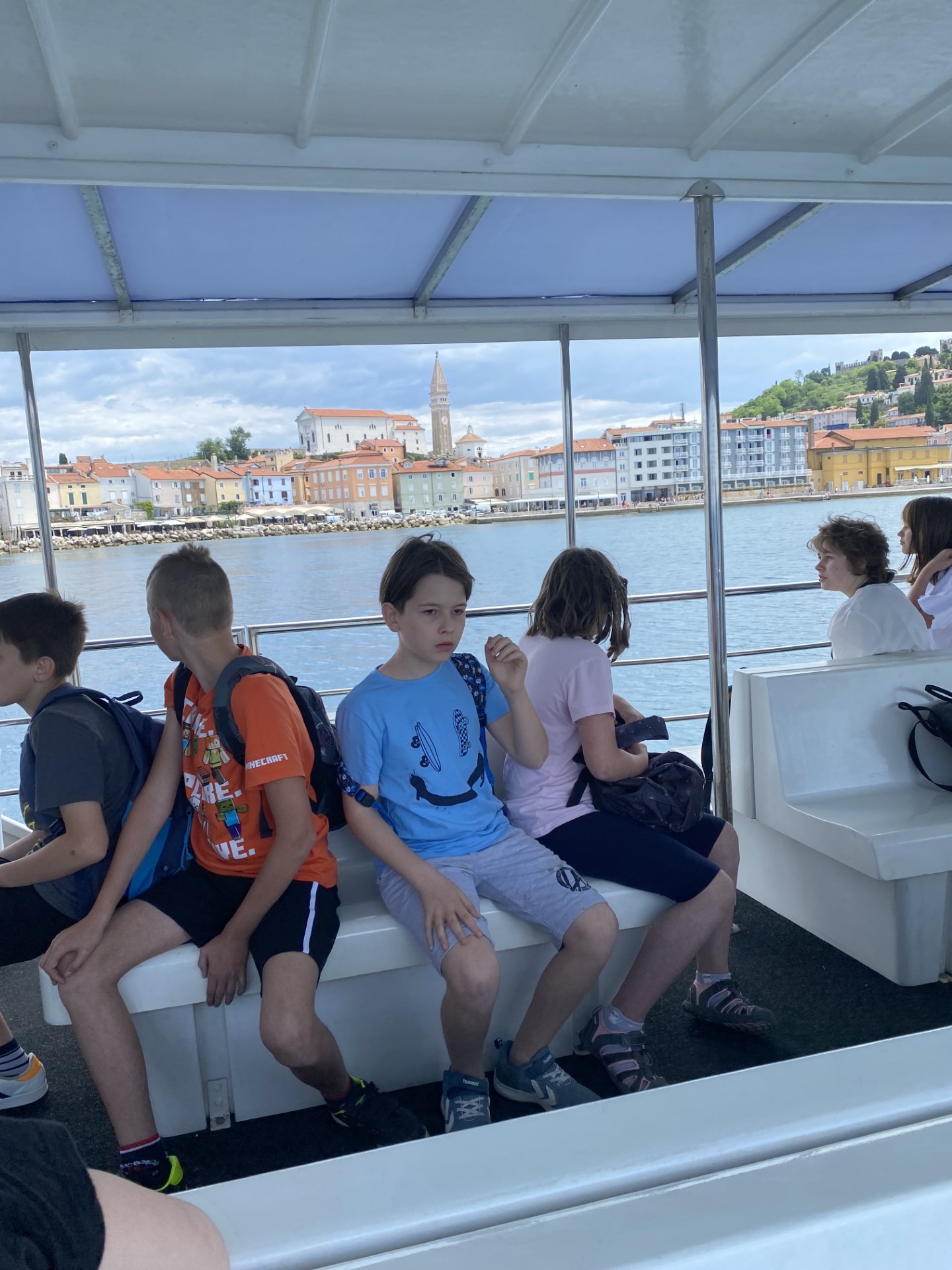 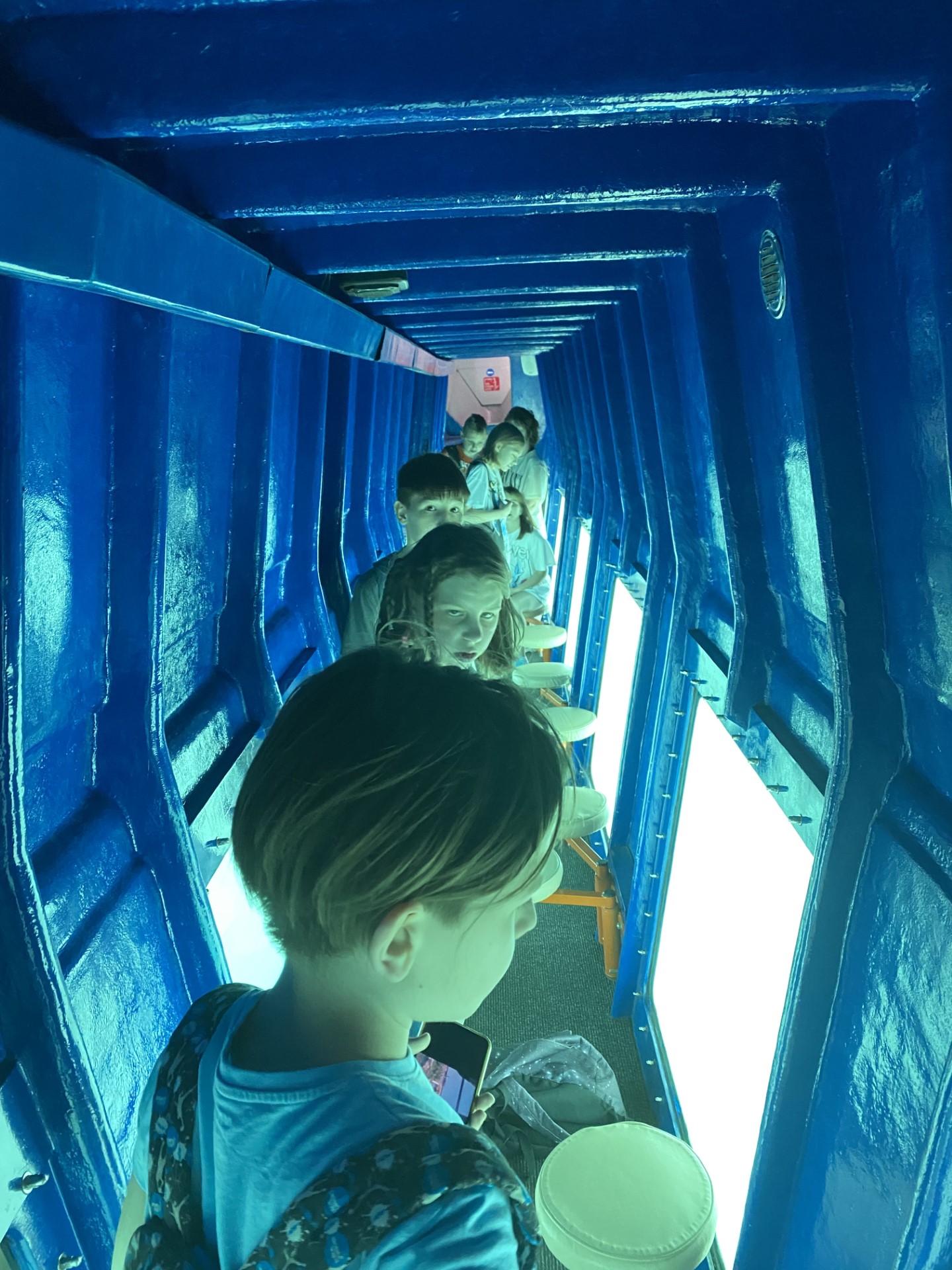 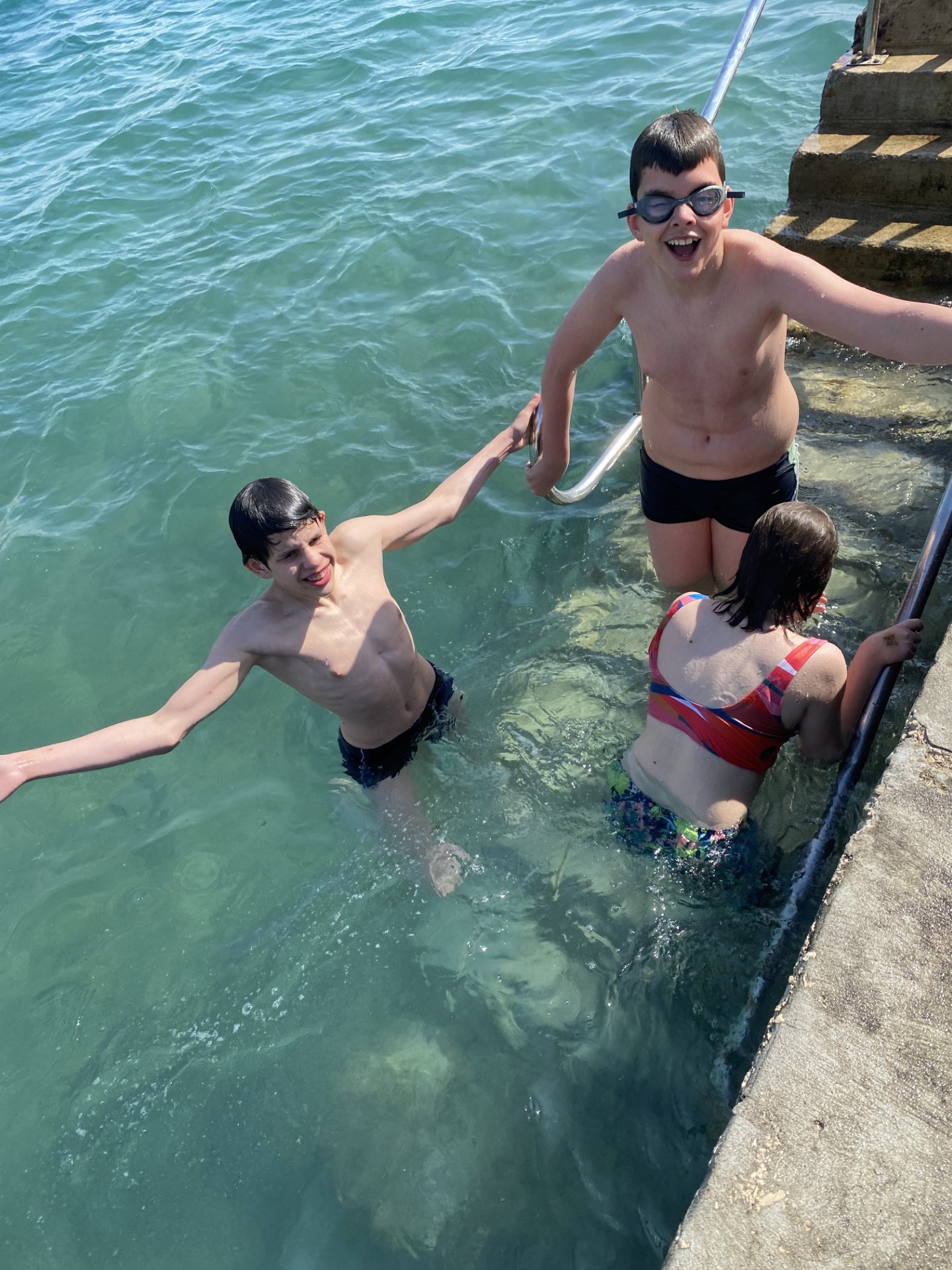 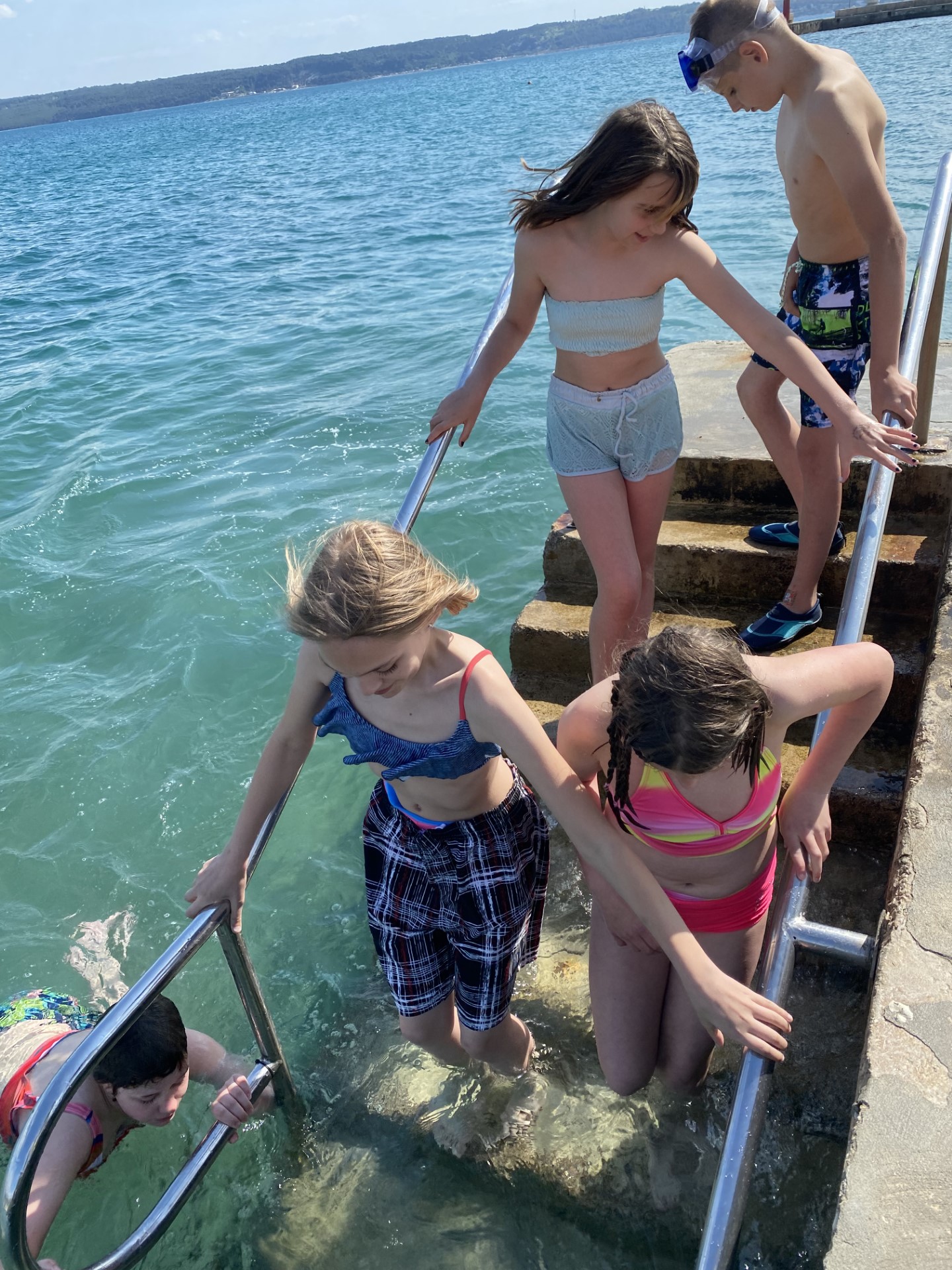 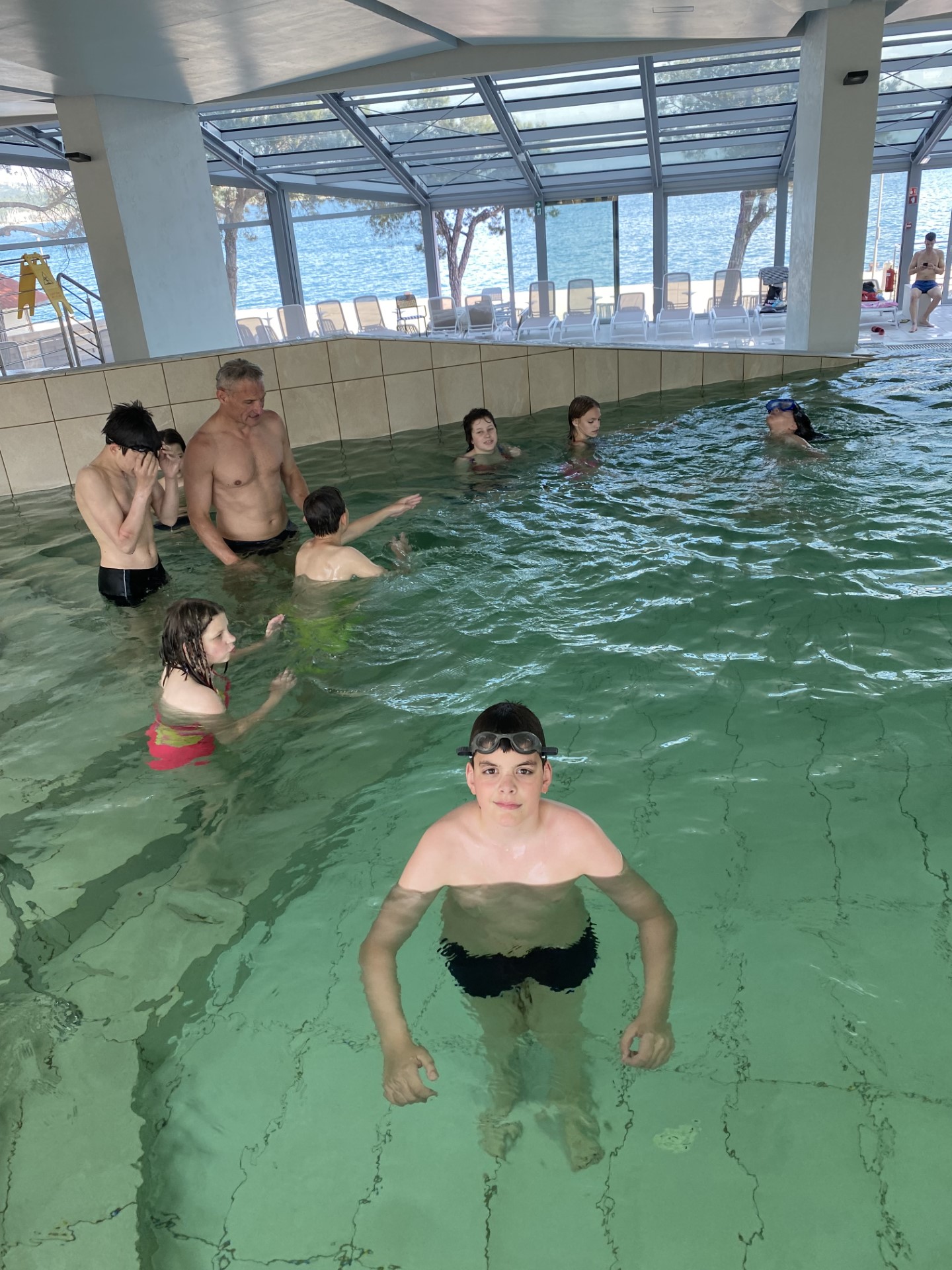 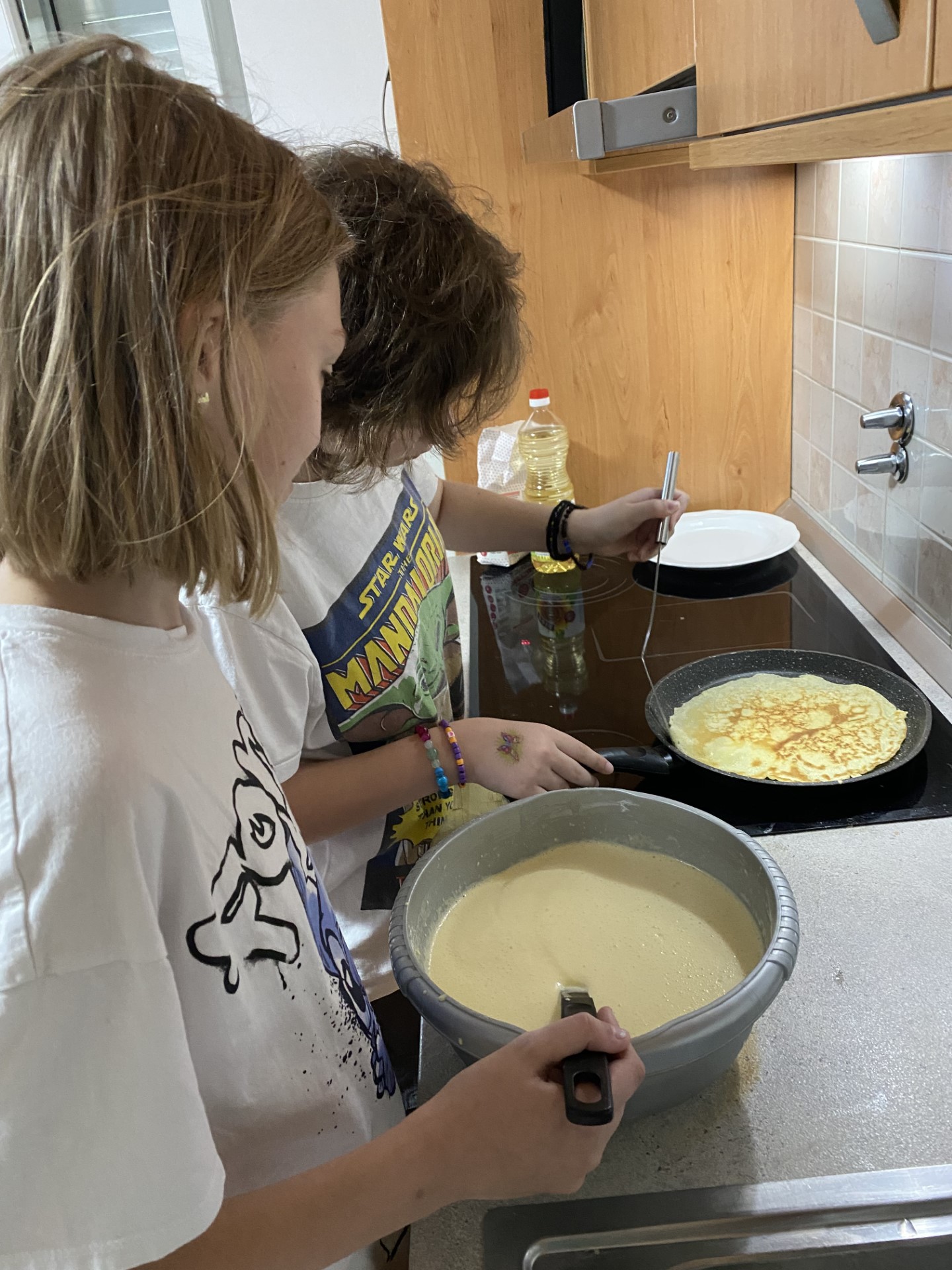 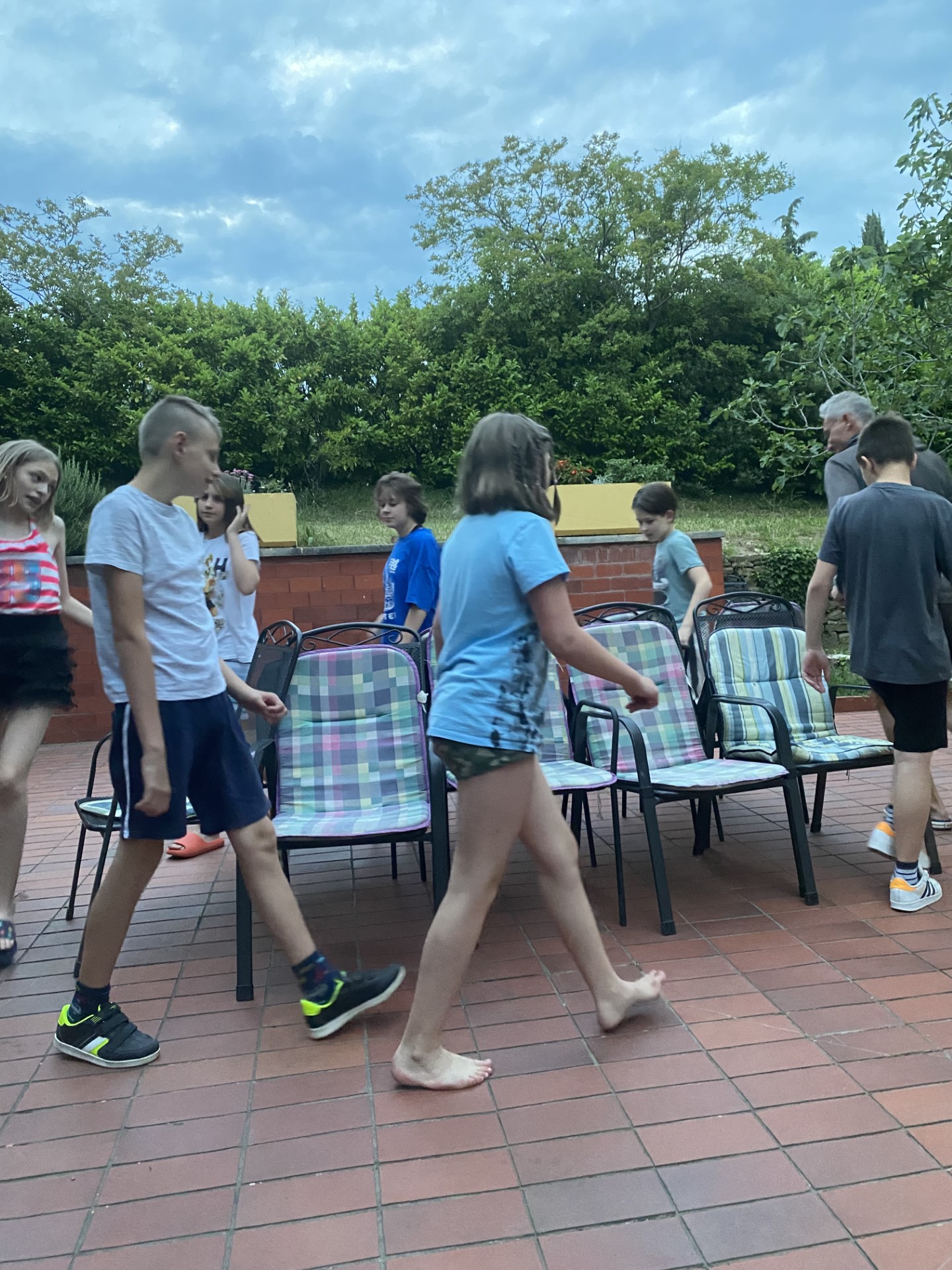 